2.C – PLÁN PRÁCE od 15.3.Prosím, složku se zadanými úkoly nechat na recepci ( nejpozději do úterý 16.3.)ČJ/PS/ČTPODSTATNÁ JMÉNA, SLOVESA, PŘEDLOŽKY, SPOJKYOPIS, PŘEPIS, TVOŘENÍ VĚT, SLOVOSLEDPÁROVÉ SOUHLÁSKYPRACOVNÍ SEŠIT DO STR.14ČÍTANKA-MĚSÍCE PLNÉ SLUNCE, VÁNKU A VESELÉHO DEŠTĚMFIXACE NÁSOBKŮ 2,3,4,5, TŘETINA, ČTVRTINASLOVNÍ ÚLOHY, PŘÍKLADY SE ZÁVORKAMIPRACOVNÍ SEŠIT-DO STR.23POČÍTÁME ZPAMĚTI-TRÉNINK DANÝCH NÁSOBKŮ STR. 3-11PRACOVNÍ LISTY – ORIENTACE VE STOVKOVÉ TABULCE-KRESBA PRVJARO – ROSTLINY, STROMYHV UKÁZKY ŠIKOVNOSTI-MINIKONCERTYPOSLECH- Šel zahradník.., Žežuličko, kde jsi bylaTVPOHYBOVÉ CHVILKYVV+PČKRESBA x MALBA (propojení s četbou a jarní tématikou)                                                                                                                        Děkuji Danka Džadoňová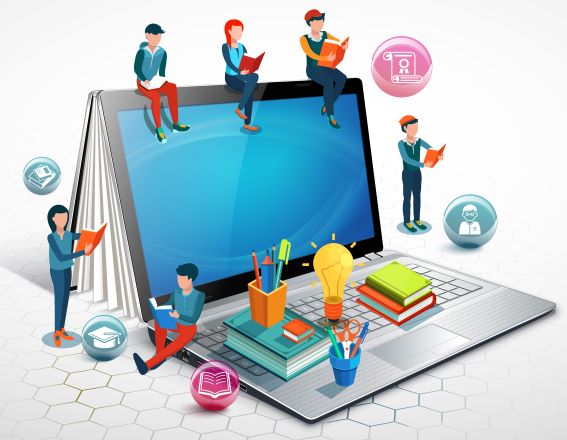 